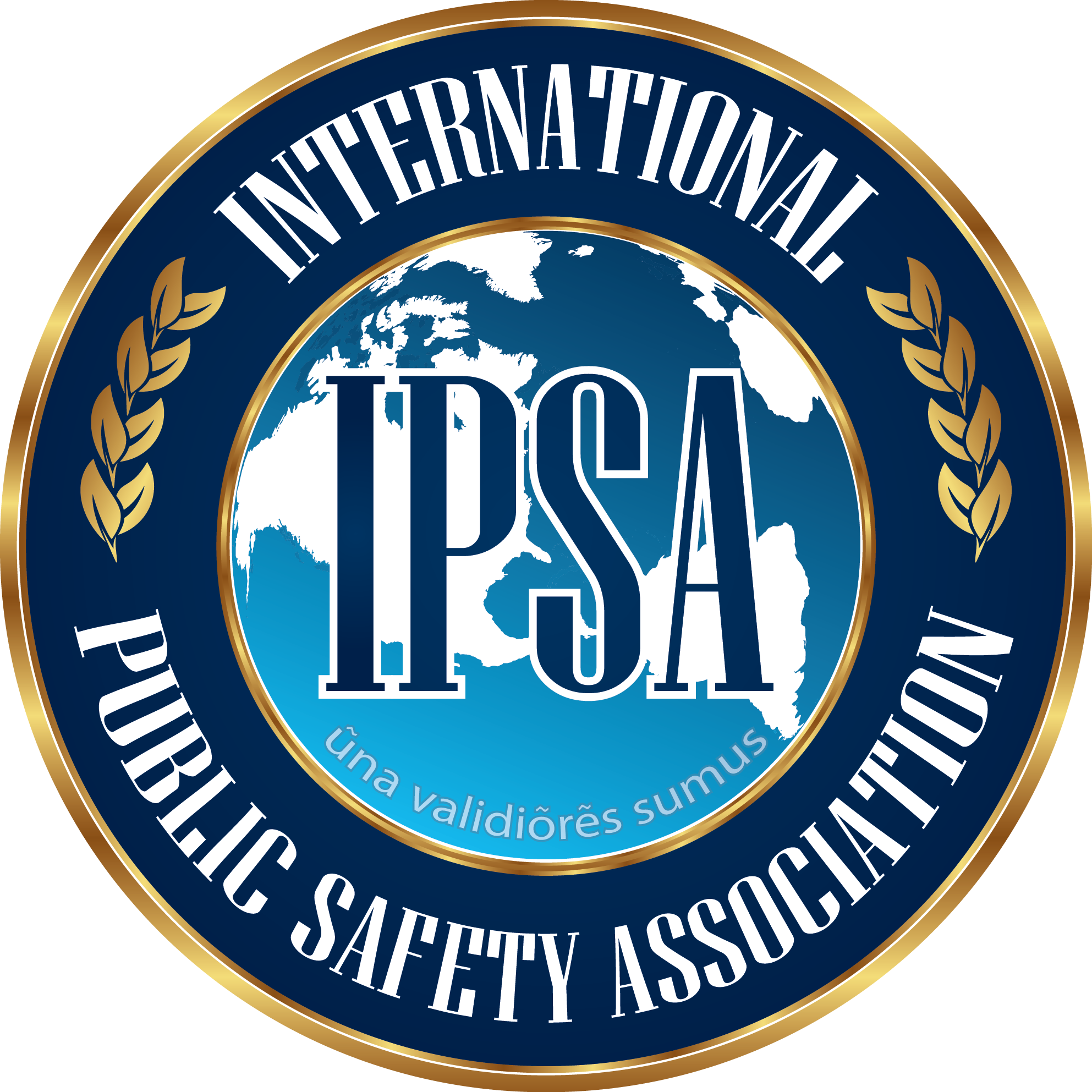 (Maintain 12 spaces between logo and title by starting on line below, remove this instruction)APA Format Template: Title of Manuscript Goes Here Bold 12 pt. FontFull name(s) of author(s) hereOrganization NameComplete Mailing AddressPhone: 555-123-456Email: insertyouremail@here.comCopyright To assure the integrity, dissemination and protection against copyright infringement of published articles, you will be asked to assign to the International Public Safety Association the copyright in your article. Your Article is defined as the final, definitive and citable Version of Record, and includes: (a) the accepted manuscript in its final form, including the abstract, text, bibliography, and all accompanying tables, illustrations, data; and (b) any supplemental material hosted by the International Public Safety Association. Our Publishing Agreement with you will constitute the entire agreement and the sole understanding between the International Public Safety Association and you; no amendment, addendum, or other communication will be taken into account when interpreting your and the International Public Safety Association rights and obligations under this Agreement. If you wish to include any material in your manuscript in which you do not hold copyright, you must obtain written permission from the copyright owner, prior to submission. You must ensure appropriate acknowledgement is given to the permission granted to you for reuse by the copyright holder in each figure or table caption. You are solely responsible for any fees which the copyright holder may charge for reuse. When using a word which is or is asserted to be a proprietary term or trade mark, authors must use the symbol ® or TM. (Please delete this from your title page before submitting your manuscript.)Manuscript title (12pt. bold, Calibri font)Full name(s) of author(s) hereInsert Organization name hereAbstractInclude your abstract here. A concise and factual abstract is required (150-250 words). The abstract shall state briefly the purpose of the research, the principal results and major conclusions. An abstract is often presented separate from the body, so it must be able to stand alone. References should therefore be avoided but, if essential, they must be cited in full, without reference to the reference list. Please delete these instructions before submitting your manuscript. Key Words: (Capital, Comma, Punctuation, remove text in parenthesis) Immediately after the abstract, provide three to five keywords, avoiding general and plural terms and multiple concepts (avoid, for example, 'and', 'of'). Be sparing with abbreviations: only abbreviations firmly established in the field may be eligible. Please delete these instructions before submitting your manuscript. Introduction(Do not remove the “Introduction” heading but remove this instruction)Portions of this template was developed by Paul Rose of Southern Illinois University Edwardsville. To make the template more practical for typical class papers, we have made minor alterations to Dr. Rose’s template. To use this template, begin the body of your manuscript (your introduction) as the first paragraph beneath the title. Add your text and delete the placeholder text used in the template. Submissions shall be a minimum of 4,000 words with no maximum page limit. The word count includes the main body of text, notes, references and the headers of tables and figures. It does not include the Title page, Abstract or Author Biography. Manuscripts less than 4,000 words will be returned without review.APA style specifies that major components of the paper (abstract, body, references, etc.) each begin on a new page. The body of the text is divided into sections with headings such as Method, Results, and Discussion. For an example of a paper properly formatted per the APA Manual, Seventh Edition, go to https://www.isu.edu/media/libraries/student-success/tutoring/handouts-writing/using-sources/APA7--Sample-Paper.pdfSome papers have multiple studies in them so the body could have multiple sections and subsections within it.Sections can be further divided into subsections with headings. An example is a Method section divided into Participants, Materials, and Procedure subsections. Literature Review(Do not remove the “Literature Review” heading but remove this instruction)This section is for your literature review. All manuscripts must have a literature review.  Level 1 heading (sentence case, bold font, separate line) is used for major sections of a paper such as the Abstract, Introduction, Literature Review, Methodology, Results, Discussion, Recommendations, Conclusion and Reference sections. IPSA Manuscripts must use the citation and reference formats shown in the APA Manual, Seventh Edition. The (Author, Year ) system of in-text citations is used to give credit to the words, work, and ideas of others on which you are building your argument. For quoted text, the in-text citation format is (Author, Year, p. xx).  The Reference section starts on a separate page after the body text of the paper. An example is provided at the end of this template.  Methodology(Do not remove the “Methodology” heading but remove this instruction)This section discusses the methodology used. All manuscripts must have a methodology section.  Results(Remove the “Results” heading if not applicable and remove this instruction)This section is for the results of any new studies conducted. Not all manuscripts will have a results section.	Discussion(Do not remove the “Discussion” heading but remove this instruction)This section is for your discussion. All manuscripts must have a discussion section.  Limitations(Do not remove the “Limitations” heading but remove this instruction)This section is to discuss the research limitations. All manuscripts must have a limitations section. Recommendations(Do not remove the “Recommendations” heading but remove this instruction)This section is for your recommendations. All manuscripts must have a recommendations section.   Conclusion(Remove the “Conclusion” heading if not used and remove this instruction)This section is for you conclusion. The conclusion section is optional.References(Do not remove References heading. The Reference section starts on a separate page after the body text of the paper, references in alphabetical order. Remove this instruction)American Society for the Prevention of Cruelty to Animals. (2019). Justice served: Case closed for over 40 dogfighting victims. ASPCA 
https://www.aspca.org/news/justice-served-case-closed-over-40-dogfighting-victimsBaniya, S., & Weech, S. (2019). Data and experience design: Negotiating community-oriented digital research with service-learning. Purdue Journal of Service-Learning and 
International Engagement, 6(1), 11–16. https://doi.org/10.5703/1288284316979Perreault, L. (2019). Obesity in adults: Role of physical activity and exercise. UpToDate. Retrieved January 12, 2020, from https://www.uptodate.com/contents/obesity-in-adults- role-of-physical-activity-and-exercisePrice, D. (2018, March 23). Laziness does not exist. Medium. https://humanparts.medium.com/la ziness-does-not-e xist-3af27e312d01Quantum mechanics. (2019, November 19). Wikipedia. Retrieved November 25, 2019 from https://en.wikipedia.org/w iki/Q uantum_mechanicsStoneman, R. (2008). Alexander the Great: A life in legend. Yale University Press.United States Government Accountability Office. (2019). Performance and accountability report: Fiscal year 2019. https://www.gao.gov/assets/710/702715.pdfAppendixThe appendix is not required. If your manuscript has an appendix it must go at the end of the manuscript after the Reference Section, but before the Author Biography. Heading level 1, sentence case capitals, bold 12pt. font, centered.Tables and FiguresTables and figures must be on separate pages at the end of the text (typical format for papers being submitted for publication) then the manuscript order is Title Page, Abstract, Body Text, Reference Section, Appendix (if any) , Tables and Figures and Author Biography. Heading level 1, sentence case capitals, bold 12pt. font, centered.APA format for tables omits the gridlines. See the APA Quick Reference Guide for table formatting rules. In addition, if you need instruction on creating tables in Word, you’ll find a variety of helpful videos posted on YouTube. The following tutorial is recommended for creating tables in Word https://www.youtube.com/watch?v=Xt_2ohUL9BITable 1Correlations Among and Descriptive Statistics for Key Study VariablesNote.  N’s range from 107 to 109 due to occasional missing data. For sex, 0 = male, 1 = female. BHF = babies hoped for. Dist. Intol. = distress intolerance. Relig. = religiosity.* p < .05. Figure 1. This simple path model, adapted from results in a Journal of Consumer Behaviour paper, is an example of a figure.Author Biography (do not remove “Author Biography” heading but remove this instruction)First Name Last Name state your profession and employer. And then continue to use single space, Calibri, 12pt font. There is a 200-word maximum per author biography.M (SD)SexAgeIncomeEduc.Relig.Dist. Intol.Sex1.53 (.50).07-.09.02 .14 .06Age31.88 (10.29) .08  .19*   .20* .01Income2.60 (1.57).04-.14-.09Education3.44 (1.06)  -.29*-.06Relig.1.21 (.30)  -.19*Dist. Intol.3.75 (1.19)